Find the area and perimeter of the following shapes. Show all important calculations.Example 1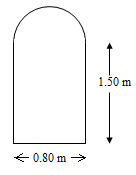 Example 2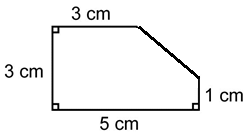 Past EQAO Question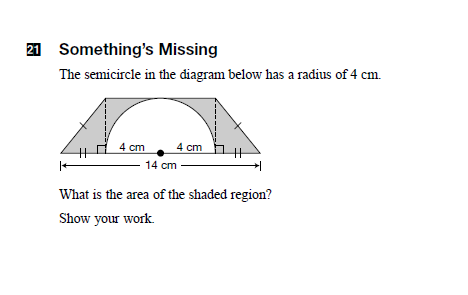 